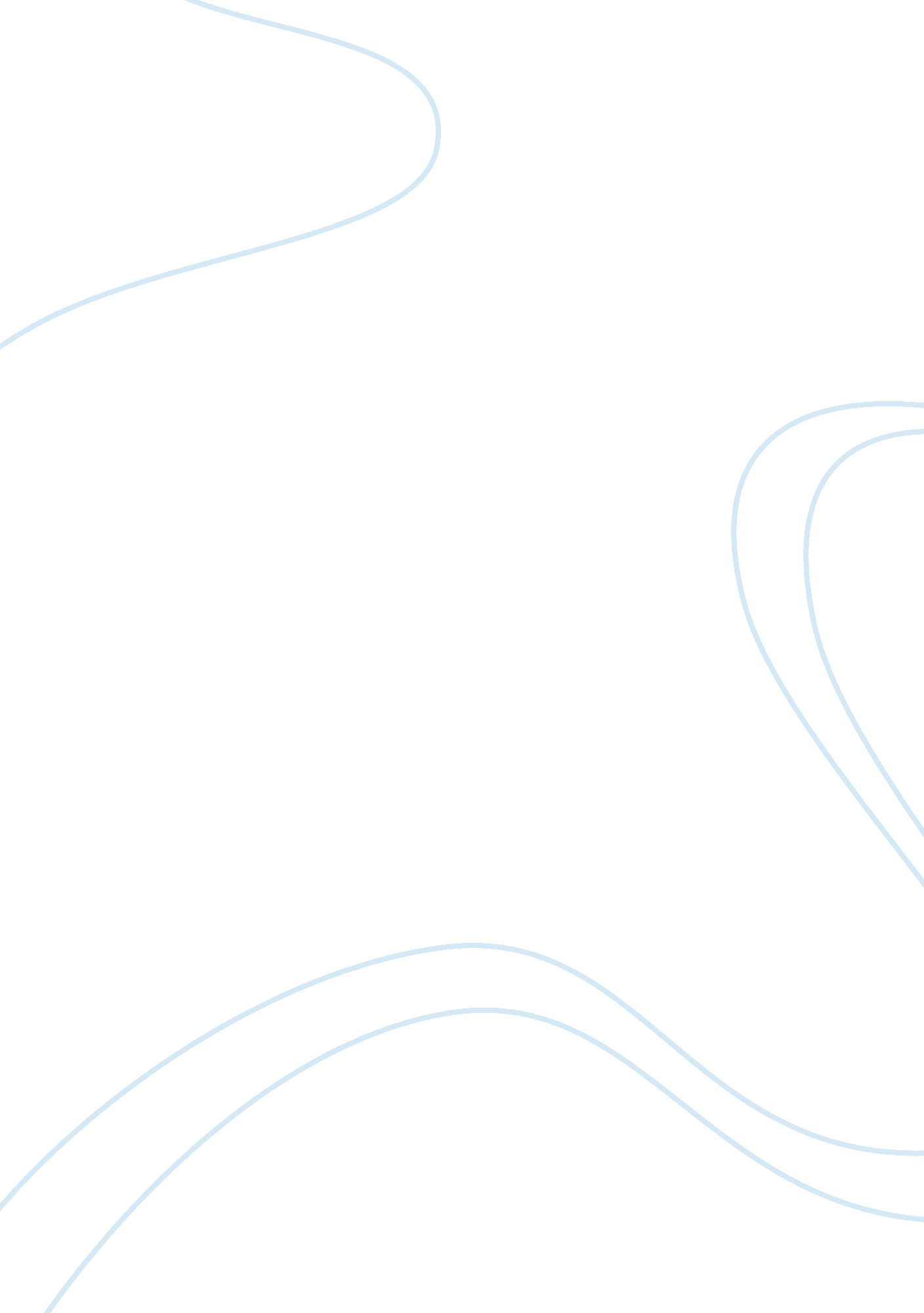 I or (iv) remove or alter any trademark,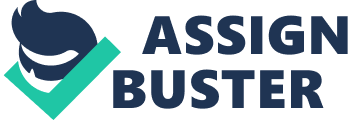 i am going to the store to by some food for me to eat. i have to write a paper and this thing won’t let me in to get my paper. SCROLL UP AND DOWN BY USING THE SCROLL BAR ON THE RIGHT OR PRESSING THE UP/DOWN ARROWS AND/OR PageUp / PageDown KEYS TO VIEW THIS ENTIRE AGREEMENT. WinMX License AgreementPlease read and understand this license agreement fully before using the WinMX software. This is an agreement between you, the end-user, and Frontcode Technologies, the publisher of the WinMX software. By installing and/or using this software you are agreeing to be bound by the terms of this agreement. If you do not agree with the terms of this license agreement, the software must be removed, including any installation files and archival files. The software is protected by copyright and other intellectual property laws and by international treaties. You acknowledge that no title to the intellectual property in the software is transferred to you. You further acknowledge that title and full ownership rights to the software will remain the exclusive property of Frontcode Technologies and you will not acquire any rights to the software except as expressly set forth in this license. You agree that any copies of the software will be completely unmodified and contain the same proprietary notices which appear on and in the software. You may not decompile, reverse engineer, disassemble, modify or otherwise reduce the software to a human-perceivable form. Except as otherwise expressly permitted in this Agreement, Licensee may not: (i) modify or create any derivative works of the software or documentation, including translation or localization; (ii) decompile, disassemble, reverse engineer, or otherwise attempt to derive the source code for the software; (iii) redistribute, encumber, sell, rent, lease, sublicense, or otherwise transfer rights to the software; or (iv) remove or alter any trademark, logo, copyright or other proprietary notices, legends, symbols or labels in the software. THIS SOFTWARE IS PROVIDED ON AN “ AS IS” BASIS, WITHOUT WARRANTY OF ANY KIND, INCLUDING WARRANTIES THAT IT IS FREE OF DEFECTS, MERCHANTABLE, FIT FOR A PARTICULAR PURPOSE OR NON-INFRINGING. THE USER AGREES THAT ANY USE OF THIS SOFTWARE OR ANY FILES DOWNLOADED WITH THIS SOFTWARE IS AT THE SOLE RISK OF THE USER. WinMX or Frontcode Technologies DO NOT OWN OR CONTROL ANY FILE SHARING SERVERS. WinMX is only the client software that allows you to connect to file sharing servers around the world. We do not have any control over the content of these servers or the actions of other users. Peer cache servers that the WinMX software uses do not index any file listings, nor do they enable WinMX or Frontcode Technologies to control or monitor the actions of any user. WinMX peer cache servers are solely used to reflect the I. P. addresses of WinMX users to other WinMX users for direct connection. WinMX or Frontcode Technologies makes no representations or warranties regarding the files downloaded by WinMXs users. Copying or distributing unauthorized files may violate copyright laws. Compliance with the copyright law is solely the user’s responsibility. This license will terminate immediately without notice from WinMX or Frontcode Technologies if you fail to comply with any provision of this license. Upon termination you must destroy the software, archival files, related documentation and all copies thereof. This license shall be governed by and construed under the laws of the province of Ontario, Canada without reference to its conflict of law principles. In the event of any conflicts between foreign law, rules, and regulations, and Canadian law, rules, and regulations, Canadian law, rules and regulations shall prevail and govern. The United Nations convention on contracts for the international sale of goods shall not apply to this license. If for any reason a court of competent jurisdiction finds any provision of this license or portion thereof, to be unenforceable, that provision of the license shall be enforced to the maximum extent permissible so as to effect the intent of the parties, and the remainder of this license shall continue in full force and effect. WinMX, the WinMX logo, and all trademarks, service marks and trade names of WinMX and/or Frontcode Technologies appearing in the WinMX software, on the Frontcode. com web site or the WinMX. com web site are owned by Frontcode Technologies. WinMX trademarks, logos, service marks, and trade names may not be used in connection with any product or service that is not WinMXs or Frontcode Technologies, in any manner that is likely to cause confusion, or in any way that disparages or discredits WinMX and/or Frontcode Technologies. Words/ Pages : 768 / 24 